Электронные журналы открытого доступаВестник образования. Сборник приказов и документов Министерства образования и науки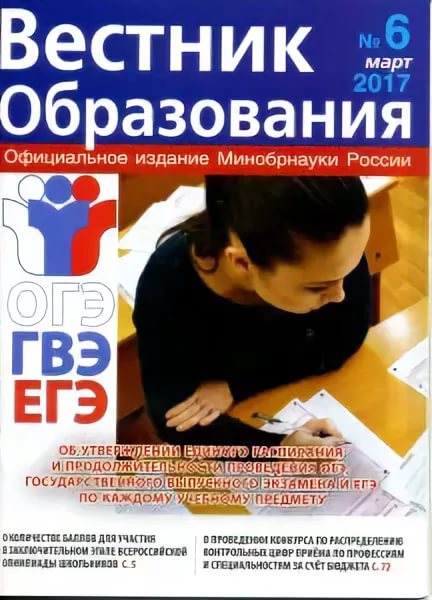 http://www.vestniknews.ru/Профессиональное образование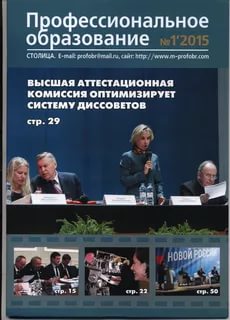 Журнал предназначен для ознакомления педагогической и научной общественности, аспирантов и студентов с новыми научными результатами, имеющими значение в области фундаментальной и прикладной педагогической науки.
«Профессиональное образование. Столица» призван создать единое информационное пространство начального и среднего профессионального образования столицы, гармонично интегрированное в образовательное и научное информационное пространство Российской Федерации.http://m-profobr.com/Информатика и образованиеЕжемесячный научно-методический журнал для учителей информатики средней школы, преподавателей вузов, техникумов, методистов.http://infojournal.ru/Лидеры образования - электронная версия журнала.http://pedsovet.org/leaders/Полином - научно-методический журнал посвящен вопросам преподавания математики, истории математики и истории народного образования и ориентирован на широкую аудиторию лиц, имеющих отношение к преподаванию математики: учителей, методистов, преподавателей и учащихся педвузов, историков образования.http://www.mathedu.ru/e-journalЭйдос-Интернет журнал .Печатный орган научной школы А.В.Хуторского и Центра дистанционного образования «Эйдос». Журнал имеет научно-педагогическую, учебно-методическую направленность и предназначен широкому кругу читателей - от учёных, вузовских педагогов и аспирантов до школьников, их родителей и учителейhttp://www.eidos.ru/journal/Учительская газета (электронная версия). http://www.ug.ru/Первое сентябряhttp://1september.ru/Вопросы Интернет-образования.Электронный научно-практический журнал, статьи по методике и дидактике обучения с использованием информационных технологий.http://vio.uchim.info/Vio_site/default.htmФестиваль педагогических идей"Открытый урок". Коллекция публикаций по методикам преподавания всех предметов школьной программы.   http://festival.1september.ru/Открытые архивы журналов издательства "Машиностроение"http://www.mashin.ru/eshop/journals/IgraZa.ru - сайт  об «интеллектуальном спорте», о занимательных задачах, о том, какие они бывают и как над ними работать, а также — как их составлять самому. Здесь представлены почти все виды занимательных задач, с которыми может встретиться человек в современной периодической и непериодической печати, а также на просторах Интернета.http://www.igraza.ru/На   сайте собраны тысячи увлекательных ребусов для детей и взрослых с ответами. Здесь вы также сможете при помощи волшебного генератора одним нажатием кнопки превратить в ребус любое слово или фразу.http://rebus1.comГорный мирреферативно-обзорный журнал зарубежных публикаций по горной тематикеhttp://rudmet.ru/journal/1176/article/20013/.  Журнальный зал - библиотека современных  литературных журналов Россииhttp://magazines.russ.ru/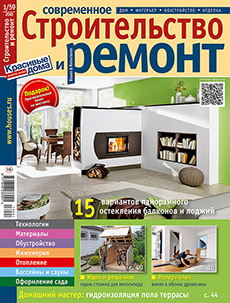 http://www.bauen-renovieren.ru/БелПресса.БелгородБелгородские известияБелгородская правдаОнОнасСпортивная сменаhttps://www.belpressa.ru/АБС-авто(Автомобиль и сервис) 

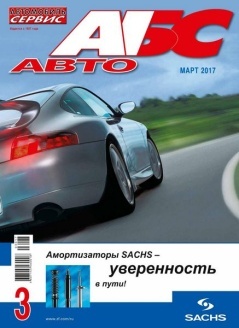 http://abs-magazine.ru/Автомобильный транспортhttp://www.transport-at.ru/За рулемhttps://www.zr.ru/